			    Theme 2		   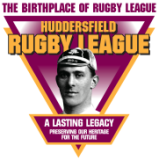 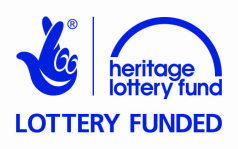 How Rugby Football Came to Huddersfield:Developments that affected Rugby FootballPupil Activity Sheet2Source A1. Which was the main industry that caused Huddersfield to grow as a town? (paragraph 1)a) coal			b) cotton		c) iron			d) wool2. Write the numbers 1 to 6 next to the following stages in the woollen cloth industry, ‘1’ for the first stage and ‘6’ for the last. (paragraphs 2 and 3).  weaving			rearing sheep		sellingspinning			washing			combing3. What effect did the inventions of new spinning and weaving machines, and the enclosure of land, have on the number of people who lived in the town of Huddersfield?a) The number of people living in Huddersfield increased.b) The number of people living in Huddersfield did not change.c) The number of people living in Huddersfield decreased.4. Why did inventions of machinery cause some people to move from the countryside to live in towns? (paragraph 4)__________________________________________________________________________________________________________________________________________________________________________________________5. Why did the enclosure of land cause some people to move from the countryside to live in towns? (paragraph 5)__________________________________________________________________________________________________________________________________________________________________________________________6. How did sports teams help people to feel a sense of belonging to their town? (last paragraph)__________________________________________________________________________________________________________________________________________________________________________________________Source B7. According to Alderman Wright Mellor, before 1850 the people of Huddersfield ‘wanted no recreation – only food and rest.’ What was the main reason for this? (paragraph 3)a) They lacked the money to afford recreation activities.b) They lacked the time to take part in recreation activities.c) They lacked the skill and fitness to take part in recreation activities.8. What effect do you think the 1850 Factory Act had on the amount of football played in Huddersfield and in other places? (paragraphs 3 and 4)a) The amount of football played increased.b) The amount of football played did not change.c) The amount of football played decreased. 9. Why do you think the 1850 Factory Act had this effect on the amount of football played?__________________________________________________________________________________________________________________________________________________________________________________________Source C10. Write two types of people whom the secretary of the Huddersfield rugby club is likely to have written to, using the postal system that began in 1840. (paragraph 2 bullet points)i) ____________________________________________________________ii) ____________________________________________________________Source D11. Write the numbers 1 to 6 next to the following means of transport in Huddersfield to show the order in which they were first used, ‘1’ for the earliest and ‘6’ for the latest.canal and river by barge		road by steam tram		rail by train				road by horse-drawn carriageroad by horse bus			road by electric tram12. Would Huddersfield people be most likely to buy or sell the following? Tick the ‘buy’ or ‘sell’ column in each line of the table.13. From the following ways of travelling to a rugby or football match, write:	‘1800s’ next to those used in the late 1800s but not today	‘now’ next to those used in the present day not used in the 1800s	‘both’ next to those used in the late 1800s and still used today. 									       (Source F)walking	_______	motor bus	______	train		______motor car	_______	bicycle	______	steam tram	______			horse-drawn bus	______		Source E14. Tick one column - ‘Public Building’, ‘Organisation’ or ‘Public Service’ – on each line of the following table, according to what is named in the first column.  15. Which of the following statements is true?a) Huddersfield became a county borough with its own corporation before it had any public buildings, organisations and public services.b) Huddersfield became a county borough with its own corporation when it had some public buildings, organisations and public services.c) Huddersfield became a county borough with its own corporation after it had all of its public buildings, organisations and public services.Source F16. Why did the 1870 Education Act help to increase the sale of newspapers in the 1880s? (paragraph 1)____________________________________________________________________________________________________________________________ 17. Explain what the writer means by a ‘healthy two-way relationship between the football clubs and the newspapers’. (paragraph 2)__________________________________________________________________________________________________________________________________________________________________________________________Source G18a. Have you ever collected a set of cards?		__________18b. What do you think Baines Cards show about the interest in rugby football clubs such as Huddersfield and Underbank in the late 1880s?______________________________________________________________18c. Why do you think this?__________________________________________________________________________________________________________________________________________________________________________________________Source H19. Write ‘post’, ‘telegraph’ or ‘both’ next to the following descriptions. could send messages					__________________could send messages to people’s houses		__________________could send messages more quickly			__________________could only send messages to one place in town		__________________20. Why did crowds gather around the telegraph office in John William Street when Huddersfield’s rugby team was playing away from home? (paragraph 4)__________________________________________________________________________________________________________________________________________________________________________________________21. Name two ways in which you can find out the latest rugby scores and results today, that supporters during the 1800s could not.i) ____________________________	ii) ____________________________Source I22. Draw straight lines with your ruler to join the years to the types of entertainment mentioned.Philosophical Society’s lecture hall, first theatre				1836Huddersfield Choral Society founded					1841First films shown   								1843Skelmanthorpe Brass Band formed					189623a) What type of entertainment began in Huddersfield in 1896?_________________23b) Why do you think this type of entertainment began so much later than other types of entertainment?____________________________________________________________________________________________________________________________Source J24. Why did most Huddersfield people need cheap leisure-time activities in the 1800s? (paragraph 1)____________________________________________________________________________________________________________________________25. In which decade was Huddersfield’s first official park opened?a) 1870s				b) 1880s			c) 1890s26. Write a list of ten sports and games that were played in the 19th century (1800s).____________________________	 ________________________________________________________	 ________________________________________________________	 ________________________________________________________	 ________________________________________________________	 ____________________________27. Find three sporting activities that were enjoyed by Huddersfield women in the late 1800s.____________________________	 ________________________________________________________28. Find two clues that local people were proud of the Huddersfield Northern Union Rugby team when they won the Yorkshire Cup in 1890.i) ____________________________________________________________ii) ____________________________________________________________ BuySellacloth made in a Huddersfield mill taken by barge to Manchesterbwool carried by packhorse to a Huddersfield millccloth carried by packhorse from a Huddersfield cottage weaver to Wakefield marketdcoal taken by canal barge from Huddersfield to Rochdaleeiron ore brought by train from Sheffield to Huddersfieldfspinning jenny brought by train from Bradford to HuddersfieldPublicBuildingOrganisationPublicServicegas street lightingTown HallHuddersfield Royal InfirmaryPhilosophical SocietyHuddersfield Banking Companywater supplypolice station